Problém „odpad“: Chce to nápadNáš život je závislý na zdrojích z přírody. Jídlo, pohon dopravních prostředků, energie pro naše spotřebiče, voda a její ohřev, obaly potravin, suroviny na oblečení, na věci každodenní potřeby či na budovy, ve kterých trávíme čas. Co přírodě vracíme? Když se na konci průměrného dne ohlédneme zpět, zbyde po nás kromě jiného nemalá hromádka odpadu. Uspokojování našich každodenních potřeb má svoje přirozené příčiny (jednoduše se chceme mít dobře), ale i své důsledky. Ve společnosti se však probouzejí trendy, jak naši ekologickou stopu zmírnit. Zaleží na nás, zda tyto trendy zachytíme, či dokonce obohatíme našimi vlastními nápady.Problém "odpad": vratné kelímkyProblém "odpad": dotované kompostéryProblém "odpad": bioodpad v bytěProblém "odpad": svátky konzumu________________________________________________________Každý problém má své příčiny a své důsledky. Formuluj jednoduchými větami alespoň tři důsledky tohoto problému: „Naše společnost má velké materiální nároky.“………………………………………………………………………………………………………………………………………………………………………………………………………………………………………………………………………………………………………………………………………………………………Po zhlédnutí jednoho z videí stručně formuluj příčiny popsaného problému a jeho důsledky. Pokud video nabízí i řešení problému, popiš jej. Příčiny:Důsledky:Řešení:Pracuj se spolužáky ve skupině. Které další problémy související s produkcí odpadu musí naše společnost řešit? Vyberte a formulujte jeden z nich, stručně uveďte jeho příčiny, jeho důsledky a navrhněte originální řešení nebo řešení, které by bylo možné převzít odněkud, kde již funguje. Problém:Příčiny:Důsledky:Řešení:Která z navržených opatření bys mohl zkusit prosadit u vás ve škole, doma či ve vaší obci s cílem snížit produkci odpadu? ………………………………………………………………………………………………………………………………………………………………………………………………………………………………………………………………………………………………………………………………………………………………………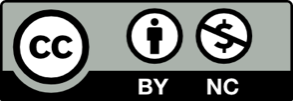 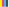 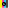 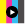 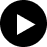 